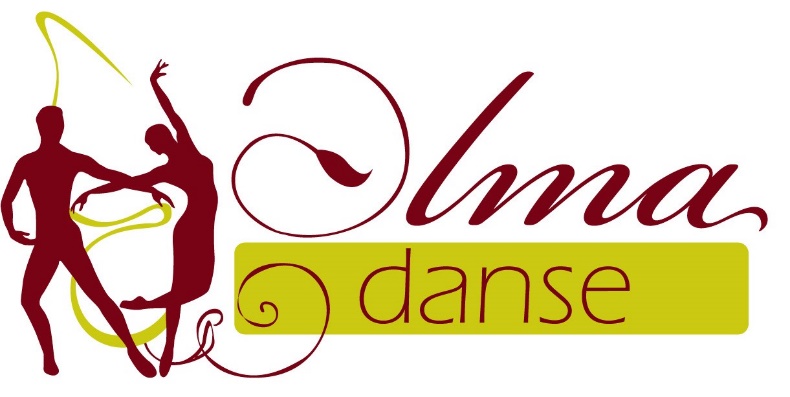 Inscription au stage de rattrapage Alma Danse de Janvier 2017.Nom : _ _ _ _ _ _ _ _ _ _ _ _ _ _ _ _ 	Prénom : _ _ _ _ _ _ _ _ _ _ _ _ _ _ _ _ _ _ _ _ _ _Email : _ _ _ _ _ _ _ _ _ _ _ _ _ _ _ _ _ _ _ _ _ _ _ _ _ _ _ _ _ _ _ _ _ _ _ _ _ _ _ _ _ _ _ _ Téléphone : _ _ _ _ _ _ _ _ _ _ _ _ _ _ _ _ _ _ _ _ _ _ _ _ _ _ _ _ _ _ _ _ _ _ _ _ _ _ _ _ _Adhérent Alma Danse 		non-adhérent 	Stage n°1 : 6h de rattrapage en Bachata les samedis 14 et 21 Janvier 2017.Stage n°2 : 6h de rattrapage en Salsa les Dimanches 15 et 22 Janvier 2017.Lieu : Salle René Brossard, 330 rue St Léonard ANGERS.Tarif.60 euros les 6h de stage.Je souhaite participer au stage : n°1 	n°2 		n°1 et 2 	Je paie un montant de _ _ _ _ _ _ _ _ _ _ euros en : chèque 		espèces 	à l’ordre de « Alma Danse ».Adresse Alma Danse : 51 rue des Ponts-de-Cé, 49000 ANGERS.